О мерах Банка России, направленных на защиту финансового рынка В целях адаптации финансового сектора к возросшей волатильности Банк России:• предоставляет финансовым организациям возможность до 1 октября 2022 г. отражать в отчетности акции и облигации по рыночной стоимости на 18 февраля 2022 г.;• предоставляет кредитным организациям возможность использования до 1 октября 2022 г. величины курсов иностранных валют в целях расчета обязательных нормативов на 18 февраля 2022 г.;Центробанк намерен следить за развитием ситуации на рынках и готов реализовывать дополнительные меры в целях поддержания финансовой стабильности.Сведения об информационных ресурсах Банка России№ п/пНаименование контентаСсылка на материалQR - код1Работа финансовой системы в условиях санкционных ограничений (сайт Банка России)https://cbr.ru/faq/w_fin_sector/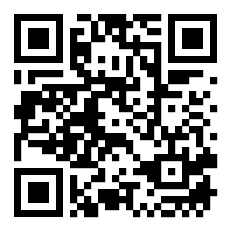 2Меры защиты финансового рынка (сайт Банка России)https://cbr.ru/support_measures/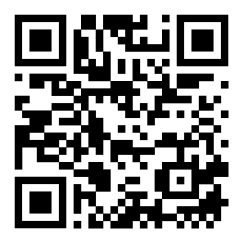 3Интернет-приемная (сайт Банка России)https://www.cbr.ru/reception/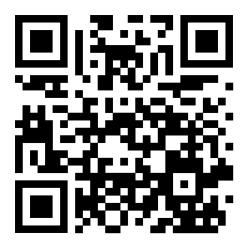 4Банк России (Официальный Телеграм-канал)https://t.me/centralbank_russia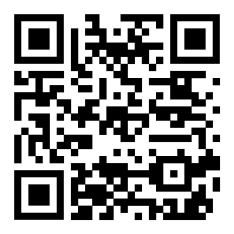 5Ссылка Южного ГУ Банка России на карточки для социальных сетей (стабилизационные меры)https://disk.yandex.ru/d/692OpJxR9WdFpQ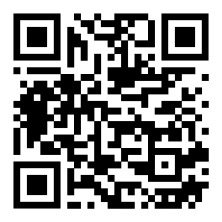 